МИНОБРНАУКИ РОССИИ\ФЕДЕРАЛЬНОЕ ГОСУДАРСТВЕННОЕ БЮДЖЕТНОЕ ОБРАЗОВАТЕЛЬНОЕ УЧРЕЖДЕНИЕВЫСШЕГО ОБРАЗОВАНИЯ«ВОРОНЕЖСКИЙ ГОСУДАРСТВЕННЫЙ УНИВЕРСИТЕТ»(ФГБОУ ВО «ВГУ»)УТВЕРЖДАЮЗаведующая кафедрой педагогики и педагогической психологии факультетафилософии и психологии Л.А. Кунаковская 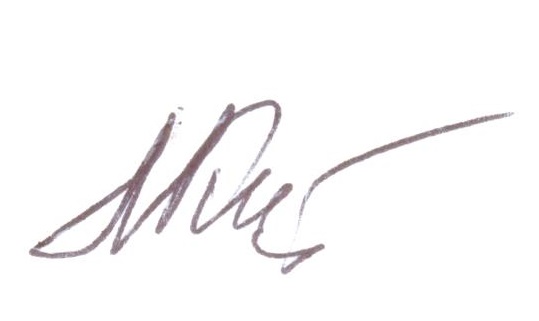 23.05.2022 г. РАБОЧАЯ ПРОГРАММА УЧЕБНОЙ ДИСЦИПЛИНЫБ1.О.21 Образовательные программы для детей дошкольного и младшего школьного возрастов1. Шифр и наименование направления подготовки: 44.03.02 Психолого-педагогическое образование          2. Профиль подготовки: Психолого-педагогическое сопровождение лиц с особыми образовательными потребностями3. Квалификация выпускника: Бакалавр                    4. Форма образования: Очная5. Кафедра, отвечающая за реализацию дисциплины: Педагогики и педагогической психологии 6. Составители программы:Попова Светлана Владимировна, канд. пед. наук, ст.преподаватель7. Рекомендована: НМС факультета философии и психологии от 25.05.2022, протокол 1400-058. Учебный год: 2024/2025                  Семестр(-ы): 59. Цели и задачи учебной дисциплины: Цель изучения учебной дисциплины – ознакомление студентов с основными образовательными программами для детей дошкольного и младшего школьного возрастов, требованиями к ним и особенностями их реализации.Основными задачами учебной дисциплины являются: создание условий для полноценного обучения, воспитания обучающихся, взаимодействия и общения ребенка со сверстниками и взрослыми, социализация обучающихся;;проведение коррекционно-развивающих занятий по рекомендованным методикам;работаспедагогическимиработникамисцельюорганизацииэффективного учебноговзаимодействиядетейиихобщениявобразовательныхучрежденияхив семье;развитие у студентов творческого мышления;развитие способностей применения знаний, полученных в ходе изучения курса в практической деятельности.10. Место учебной дисциплины в структуре ООП: Учебная дисциплина «Образовательные программы для детей дошкольного и младшего школьного возрастов» относится к дисциплинам ФГОС ВОпо направлению подготовки 44.03.02 Психолого-педагогическое образование (бакалавриат) и входит в базовую часть. Приступая к изучению данной дисциплины, студенты должны иметь теоретическую подготовку в общей и экспериментальной психологии, анатомии и возрастной физиологии, педагогической психологии, детской практической психологии и педагогики, психологии развития, психологии дошкольного возраста.Учебная дисциплина «Образовательные программы для детей дошкольного и младшего школьного возрастов» является предшествующей для следующих дисциплин:«Методика работы педагога-психолога», «Методы активного социально-психологического обучения», «Психотерапия детей и подростков».11. Планируемые результаты обучения по дисциплине/модулю (знания, умения, навыки), соотнесенные с планируемыми результатами освоения образовательной программы (компетенциями выпускников):ОПК-2.1; ОПК-2.2; ОПК-7.412. Объем дисциплины в зачетных единицах/часах в соответствии с учебным планом — 2 ЗЕТ/72 часа.Форма промежуточной аттестации (зачет/экзамен) – зачет13. Виды учебной работы13.1. Содержание разделов дисциплины:13.2. Разделы дисциплины и виды занятий:14. 14. Методические указания для обучающихся по освоению дисциплиныОсвоение дисциплины предполагает не только обязательное посещение обучающимися аудиторных занятий (лекций, семинарских и практических занятий) и активную работу на них, но и самостоятельную учебную деятельность в семестре, на которую отводится 18 часов.Самостоятельная учебная деятельность студентов по дисциплине «Образовательные программы для детей дошкольного и младшего школьного возрастов» предполагает изучение и конспектирование рекомендуемой преподавателем литературы по вопросам семинарских и практических занятий (приведены выше), а также самостоятельное освоение понятийного аппарата по каждой теме и подготовку к текущим аттестациям (контрольным работам) (примеры см. ниже).Вопросы семинарских и практических занятий обсуждаются на занятиях в виде устного опроса – индивидуального и фронтального. При подготовке к семинарским и практическим занятиям обучающимся важно помнить, что их задача, отвечая на основные вопросы плана занятия и дополнительные вопросы преподавателя, показать свои знания и кругозор, умение логически построить ответ, владение монологической речью и иные коммуникативные навыки, умение отстаивать свою профессиональную позицию. В ходе устного опроса выявляются детали, которые по каким-то причинам оказались недостаточно осмысленными студентами в ходе учебных занятий. Тем самым опрос выполняет важнейшие обучающую, развивающую и корректирующую функции, позволяет студентам учесть недоработки и избежать их при подготовке к зачету.Конспектирование рекомендуемых преподавателем литературных источников предназначено для более глубокого и осмысленного усвоения обучающимися теоретического материала. Одна из главных задач обучающихся – научиться отбирать из научного текста главные мысли и положения. Конспект не должен сводиться ни к сплошному переписыванию рекомендованного источника, ни к его тезисному изложению, напоминающему план. Конспектированию подлежат статьи из научных журналов и сборников статей, главы (параграфы) учебников, учебных пособий, монографий. При подготовке конспекта обязательно указывается автор книги (статьи), место и год издания, страницы, на которых расположен конспектируемый текст в источнике. Поощряются сопровождающие конспект комментарии студента, представление основных идей в форме схем или таблиц.Все выполняемые студентами самостоятельно задания (конспекты литературных источников, выполнение контрольных работ) подлежат последующей проверке преподавателем для получения допуска к зачету с оценкой.15. Перечень основной и дополнительной литературы, ресурсов интернет, необходимых для освоения дисциплиныа) основная литература:б) дополнительная литература:в)базы данных, информационно-справочные и поисковые системы:16. Перечень учебно-методического обеспечения для самостоятельной работы17. Образовательные технологии, используемые при реализации учебной дисциплины, включая дистанционные образовательные технологии (ДОТ), электронное обучение (ЭО), смешанное обучениеПри реализации дисциплины используются следующие образовательные технологи: логическое построение дисциплины, установление межпредметных связей, обозначение теоретического и практического компонентов в учебном материале, актуализация личного и учебно-профессионального опыт обучающихся. Применяются различные типы лекций (вводная, обзорная, информационная, проблемная) и семинарских и практических занятий (проблемные, дискуссионные и др.). На семинарских и практических занятиях используются следующие интерактивные формы: ролевые, деловые, имитационные игры, групповое обсуждение, дискуссия, метод case-study, (анализ и решение профессиональных ситуационных задач), элементы рефлексивного практикума.Применяются электронное обучение и дистанционные образовательные технологии в части освоения материала лекционных, семинарских и практических занятий, текущей аттестации, самостоятельной работы по отдельным разделам дисциплины, прохождения текущей и промежуточной аттестаций. В частности, студенты используют электронные ресурсы портала «Электронный университет ВГУ» – Moodle:URL:http://www.edu.vsu.ru/, а именно электронный курс «Психология личности и её саморазвития» (URL: Moodle:URL: https://edu.vsu.ru/user/index.php?id=18454).Для реализации учебной дисциплины используются следующие информационные технологии, включая программное обеспечение и информационно-справочные системы:Аппаратно-программный психодиагностический комплекс «Мультипсихометр». Контракт № 3010-07/44-20 от 29.06.2020 с ООО «РУССКИЙ ИНТЕГРАТОР» (Воронеж); бессрочный.Программный комплекс «Psychometric Expert–9 Practic+ версии» (на 15 пользователей). Контракт № 3010-07/41-20 от 23.06.2020 с ООО «РУССКИЙ ИНТЕГРАТОР» (Воронеж), неисключительные (пользовательские) лицензионные права, бессрочная лицензия.Прикладной пакет программ статистического анализа данных (начального уровня) Statistica Basic Academic 13.0 for Windows Ru (локальная версия на 15 пользователей). Контракт № 3010-07/41-20 от 23.06.2020 с ООО «РУССКИЙ ИНТЕГРАТОР» (Воронеж), бессрочная лицензия для локальной установки.Прикладной пакет программ статистического анализа данных (углубленного уровня) Statistica Ultimate Academic 13.0 for Windows Ru (локальная версия на 11 пользователей). Контракт № 3010-07/41-20 от 23.06.2020 с ООО «РУССКИЙ ИНТЕГРАТОР» (Воронеж), бессрочная лицензия для локальной установки.ПО Интерактивное учебное пособие «Наглядная математика». Контракт № 3010-07/22-16 от 23.03.2016 с ООО «Информационные технологии» (ООО «Интех», Воронеж); бессрочный.Неисключительная лицензия на ПО Microsoft Office ProPlus 2019 RUS OLP NL Acdmc. Договор №3010-16/24-19 от 01.04.2019 с ООО «БалансСофт Проекты» (Ульяновск); бессрочный.WinPro 8 RUS Upgrd OLP NL Acdm. Договор №3010-07/37-14 от 18.03.2014 с ООО «Перемена» (Воронеж); бессрочная лицензия.Программы для ЭВМ МойОфис Частное Облако. Лицензия Корпоративная на пользователя для образовательных организаций. Договор №3010-15/972-18 от 08.11.2018 с АО «СофтЛайн Трейд» (Москва); лицензия бессрочная.Справочная правовая система «Консультант Плюс» для образования, версия сетевая. Договор о сотрудничестве №14-2000/RD от 10.04.2000 с АО ИК «Информсвязь-Черноземье» (Воронеж); бессрочный.Справочная правовая система «Гарант – Образование», версия сетевая. Договор о сотрудничестве №4309/03/20 от 02.03.2020 с ООО «Гарант-Сервис» (Воронеж); бессрочный.18. Материально-техническое обеспечение дисциплиныМультимедийная аудитория для проведения занятий лекционного и семинарского типов, текущего контроля и промежуточной аттестации, помещение для хранения и профилактического обслуживания учебного оборудования (г. Воронеж, проспект Революции, д. 24, ауд. 311): специализированная мебель, мультимедиапроектор NEC NP60, ноутбук Lenovo 640, экран для проектора.Лаборатория практической психологии для проведения занятий семинарского типа, помещение для хранения и профилактического обслуживания учебного оборудования (г. Воронеж, проспект Революции, д. 24, ауд. 307(4)): специализированная мебель, профессиональный компьютерный полиграф (ПКП) «Диана-04» в базовой комплектации с креслом для полиграфического обследования СКО-02; оборудование для проведения психодиагностического исследования – программный комплекс «Psychometric Expert–9 Practic+ версии»; аппаратно-программный психодиагностический комплекс «Мультипсихометр»; компьютерные психодиагностические методики (Методика экспресс-диагностики Мороз, Методика экспресс-диагностики Сигнал, Психосемантическая диагностика скрытой мотивации (ПДСМ), Ко-терапевтическая система Келли-98, Комплексная социально-психологическая диагностика группы и др.), устройство психофизиологического тестирования «Психофизиолог» УПФТ-1/30-«Психофизиолог», комплект для комплексной аудиовизуальной стимуляции «Профессиональный», аппарат психоэмоциональной коррекции АПЭК-6, цветодинамический проектор «Плазма-250», аппарат аудиовизуальной стимуляции типа «Voyager», прибор биологической обратной связи «Релана»; 1 компьютер Intel Celeron CPU; ноутбук Dell Inspiration, ноутбук ASUS X51RL, ноутбук HP Probook 450 G6; принтер HP Laser Jet 1300; сканер Hewlett Packard, экран для проектора.Компьютерный класс (кабинет информационных технологий № 2) для проведения индивидуальных и групповых консультаций, аудитория для самостоятельной работы, помещение для хранения и профилактического обслуживания учебного оборудования (г. Воронеж, проспект Революции, д. 24, ауд. 303): специализированная мебель, 15 персональных компьютеров CORE I5-8400 / B365M PRO4 / DDR4 8GB / SSD 480GB / DVI/HDMI/VGA/450Вт / Win10pro / GW2480, интерактивная панель Lumien, 75", МФУ лазерное HP LaserJet Pro M28w(W2G55A).Порядок оценки освоения обучающимися учебного материала определяется содержанием следующих разделов дисциплины: 20 Типовые оценочные средства и методические материалы, определяющие процедуры оценивания  20.1  Текущий контроль успеваемостиКонтроль успеваемости по дисциплине осуществляется с помощью следующих оценочных средств: комплект практических заданий, комплект тестовых заданий.Комплект практических заданий № 1Тема: «Методики раннего развития».Практическое задание № 1: «Разработайте план-сценарий развивающего занятия для детей 2-3 лет».Практическое задание № 2: «Оцените психолого-педагогический потенциал развивающего занятия (занятие проводится студентом или на основании плана-сценария)».Критерии оценки компетенций (результатов обучения) при текущей аттестации (выполнении практических заданий):– оценка «отлично» выставляется, если практическое задание выполнено в полном соответствии с базовыми положениями и требованиями педагогики, включает в себя научно обоснованные комментарии и объяснения, выводы сформулированы профессионально грамотно, носят развернутый и исчерпывающий характер, ясно выражена собственная профессиональная позиция;– оценка «хорошо» выставляется, если практическое задание выполнено в полном соответствии с базовыми положениями и требованиями педагогики, однако не комментарии и объяснения обоснованы с научной точки зрения, выводы сформулированы профессионально грамотно, носят достаточно полный характер, в целом выражена собственная профессиональная позиция;– оценка «удовлетворительно» выставляется, если практическое задание выполнено с нарушением базовых положений и требований педагогики, бóльшая часть комментариев и объяснений не обоснованы с научной точки зрения, выводы сформулированы с ошибками, носят поверхностный характер, собственная профессиональная позиция выражена в общих чертах;– оценка «неудовлетворительно» выставляется, если практическое задание выполнено с нарушением базовых положений и требований педагогики, отсутствуют научно обоснованные комментарии и объяснения, выводы сформулированы с грубыми ошибками либо отсутствуют, собственная профессиональная позиция не выражена.Перечень заданий для контрольных работТемы: «Развитие познавательных процессов в детском возрасте», «Речевое развитие ребенка».Контрольная работа №1Вариант 1Проблема развития восприятия ребенка в отечественной психологии.Проблема связи речи и мышления.Вариант 2Проблема развития восприятия ребенка в гештальт-психологии.Зоны мозга, отвечающие за порождение и восприятие речи.Вариант 3Проблема развитие долговременной памяти у детей.Закономерности усвоения языка.Вариант 4Проблема развития формально-логического мышления ребенка.Особенности детской речи.Критерии оценки компетенций (результатов обучения) при текущей аттестации (контрольная работа):Количественная шкала оценок:оценка «отлично» выставляется, если правильно и полно выполнены не менее четырех пятых заданий контрольной работы. Даны развернутые, обоснованные, логично выстроенные ответы, отражающие знакомство обучающегося как с основной, так и с дополнительной литературой по данной дисциплине; владение обучающегося научной терминологией. Обучающийся демонстрирует умение использовать теоретические знания при трактовке и объяснении практических ситуаций, представлять свою профессиональную позицию;  оценка «хорошо» выставляется, если правильно и полно выполнены не менее двух третей заданий контрольной работы. Ответы развернуты, но недостаточно полно обоснованы, отражают знакомство обучающегося с основной литературой по дисциплине, владение обучающегося научной терминологией. Объяснение и трактовка практических ситуаций поверхностны, профессиональная позиция недостаточно ясная.оценка «удовлетворительно» выставляется, если правильно выполнено не менее половины заданий контрольной работы. Ответы недостаточно полные, поверхностные, обучающийся демонстрирует необходимый минимум знаний по дисциплине. Фрагментарное использование теоретических знаний при трактовке и объяснении практических ситуаций, несформированность собственной профессиональной позиции. Темы рефератовДары Фребеля.Идеи раннего развития Масару Ибука.Методика раннего развития М. Монтессори. Методика раннего развития Г. Домана.Методика С. Лупан.ТРИЗ.Вальдорфская школа.Система Никитиных.Методики обучения грамоте. Кубики Н. Зайцева.Методики обучения математики Дъенеша и Д. Кюизнера.Критерии оценки компетенций (результатов обучения) при текущей аттестации (реферат):оценка «отлично» выставляется, если содержание реферата характеризуется развернутостью, глубиной сообщаемого материала и логичностью изложения. Содержание демонстрирует знакомство автора с научной и научно-популярной литературой, как рекомендованной преподавателем, так и найденной самостоятельно. Автор способен воспроизвести основные тезисы без конспекта; быстро и развернуто отвечать на вопросы аудитории и преподавателя; привлечь и поддерживать внимание аудитории. Присутствует визуальная поддержка выступления (мультимедийная презентация, раздаточный материал). Содержание реферата отражает профессиональную позицию автора.оценка «хорошо» выставляется, если содержание реферата характеризуется развернутостью и глубиной сообщаемого материала. Содержание демонстрирует знакомство автора основной литературой к докладу, рекомендованной преподавателем. При выступлении авьор способен воспроизвести основные тезисы доклада без конспекта, но часто обращается к тексту доклада; испытывает некоторые затруднения при ответе на вопросы (неспособность ответить на некоторые вопросы аудитории); Присутствует визуальная поддержка выступления (мультимедийная презентация, раздаточный материал). Содержание реферата отражает профессиональную позицию автора.оценка «удовлетворительно» выставляется, если содержание реферата характеризуется правильностью основных положений, однако информация по ряду проблем представлена недостаточно. Содержание демонстрирует знакомство автора исключительно с учебной литературой. При выступлении докладчик не способен воспроизвести основные тезисы доклада без конспекта, испытывает затруднения при ответе или не может ответить вопросы аудитории и преподавателя. Визуальная поддержка выступления (мультимедийная презентация, раздаточный материал) отсутствует. Содержание реферата отражает не профессиональную позицию автора.оценка «неудовлетворительно» выставляется, если содержание реферата характеризуется поверхностностью, неупорядоченностью информации, бессистемностью ее изложения. При подготовке использовался неизвестный источник. При выступлении докладчик постоянно обращается к тексту (читает); не может ответить на несложные вопросы аудитории и преподавателя. Визуальная поддержка выступления (мультимедийная презентация, раздаточный материал) отсутствует. Содержание реферата отражает не профессиональную позицию автора.20.2 Промежуточная аттестацияПромежуточная аттестация по дисциплине осуществляется с помощью следующих оценочных средств: перечень вопросов.Перечень вопросов к зачетуТребования к выполнению заданий, шкалы и критерии оцениванияДля оценивания результатов обучения на экзамене используются следующие показатели:1) знание учебного материала и категориального аппарата (верное и глубокое изложение понятий, фактов, законов, закономерностей);2) знание методологических принципов, основных направлений, проблем и феноменологии педагогики, используемых в ней методов, особенностей применения знаний педагогики в образовательной практике, основ проектирования, реализации, контроля и оценки результатов учебно-воспитательного процесса;3) умение связывать теоретические положения с областями их практического применения;4) умение иллюстрировать ответ примерами, фактами, данными научных исследований;5) умение применять знания о дидактических приемах и средствах проведения просветительской работы среди сотрудников, военнослужащих и служащих с целью повышения их психологической культуры;6) умение применять знания педагогики, дидактики и теории воспитания к решению профессионально-педагогических задач;7) умение излагать материал в процессе ответа логически последовательно, профессионально грамотно, делать полные и обоснованные выводы;8) владение навыками решения профессионально-педагогических задач с опорой на знания педагогики, дидактики и теории воспитания.Для оценивания результатов обучения на экзамене используется 4-балльная шкала: «отлично», «хорошо», «удовлетворительно», «неудовлетворительно».Соотношение показателей, критериев и шкалы оценивания результатов обучения:КодНазвание компетенцииИндикатор(ы)Планируемые результаты обученияОПК-2Способен организовывать совместную и индивидуальную учебную и воспитательную деятельность обучающихся, в том числе с особыми образовательными потребностями, в соответствии с требованиями федеральных государственных образовательных стандартовОПК-2.1 - Разрабатывает основные и дополнительные образовательные программы, отдельные их компоненты (в том числе с использование информационно-коммуникационных технологий) для организации образовательного процесса в организациях разного типа и вида, в специальных;ОПК-2.2 - Применяет методы и технологии разработки основных и дополнительных образовательных программ; анализирует структуру основных, дополнительных образовательных программ, отдельные их компоненты (в том числе с использование информационно-коммуникацион6ных технологий)знать: основные законы и закономерности организации различных видов деятельности (игровой, учебной, предметной, продуктивной, культурно-досуговой), а также структуры и организации общения, деятельности детей разных возрастов; технологии проектирования и реализации различных видов развивающей учебной деятельности детей разного возрастауметь:подбирать, апробировать и применять дидактические материалы для организации различных видов деятельности (игровой, учебной, предметной, продуктивной, культурно-досуговой);конструировать и реализовывать развивающие учебные ситуации, благоприятные для развития личности и способностей ребенка;владеть(иметь навык(и)):навыками организации различных видовдеятельности: игровую, учебную, предметную, продуктивную, культурно-досуговую ОПК-7Способен взаимодействовать с участниками образовательных отношений в рамках реализации образовательных программОПК-7.4 - Проводит индивидуальные и групповые консультации для участников образовательных отношений по вопросам обучения, воспитания и возрастного развития детей.знать: основные законы и закономерности организации различных видов деятельности (игровой, учебной, предметной, продуктивной, культурно-досуговой), а также структуры и организации общения, деятельности детей разных возрастов; технологии проектирования и реализации различных видов развивающей учебной деятельности детей разного возрастауметь:подбирать, апробировать и применять дидактические материалы для организации различных видов деятельности (игровой, учебной, предметной, продуктивной, культурно-досуговой);конструировать и реализовывать развивающие учебные ситуации, благоприятные для развития личности и способностей ребенка;владеть(иметь навык(и)):навыками организации различных видовдеятельности: игровую, учебную, предметную, продуктивную, культурно-досуговую Вид учебной работыВид учебной работыТрудоемкость Трудоемкость Трудоемкость Трудоемкость Вид учебной работыВид учебной работыВсегоПо семестрамПо семестрамПо семестрамВид учебной работыВид учебной работыВсего5 семестрАудиторные занятияАудиторные занятия3636в том числе:лекции1226в том числе:практические2426в том числе:лабораторныеСамостоятельная работа Самостоятельная работа 3636в том числе: курсовая работа (проект)в том числе: курсовая работа (проект)Форма промежуточной аттестации(экзамен  – 36 час.)Форма промежуточной аттестации(экзамен  – 36 час.)зачетзачетИтого:Итого:7272№ п/пНаименование раздела дисциплиныСодержание раздела дисциплины1. Лекции 1. Лекции 1. Лекции 1.1Основы дошкольной педагогики.Дошкольник как субъект воспитания.Основные направления воспитания дошкольников.1.2Организации образовательной деятельности в дошкольном учреждении.1.Комплексные и парциальные программы дошкольного воспитания.2. Ира как средство воспитания дошкольников.3. Учение как средство воспитания дошкольников.4. Общение как средств воспитания дошкольников.5. Организация работы с детьми с особенностями развития в ДОУ.1.3Общие вопросы организации образовательного процесса в начальной школе.1.Начальная школа в современных условиях.2.Нормативно-правовая база начального образования.3. Методики обучения чтению, письму, счету.1.4Образовательные программы начальной школы.1. Программы по предмету «Математика».2. Программы по предмету «Русский язык. Родной язык».3. Программы по предмету «Литературное чтение».4. Программы по предметам «Окружающий мир», «Музыка», «Технология» и др.2. Семинарские и практические занятия2. Семинарские и практические занятия2. Семинарские и практические занятия2.1Основы дошкольной педагогики.Тенденции воспитания, обучения и развития дошкольников в России и зарубежом.Умственное воспитание дошкольников.Эстетическое воспитание дошкольников2.2Организации образовательной деятельности в дошкольном учрежденииФГОС дошкольного образования как нормативно-правовая основа организации образовательного процесса ДОУ.Комплексные образовательные программы для дошкольников: «От рождения до школы», «Радуга», «Развитие», «Золотой ключик», «Детский сад – дом радости», «Детство», «Истоки»,  «Содружество».Парциальные образовательные программы для дошкольников: «Росинка», «В мире прекрасного», «Расту здоровым», «В мире природы», «Основы безопасности жизнедеятельности», «Я-Ты-Мы», «Дружные ребята».Организация развивающих занятий в ДОУ для детей различных возрастных групп.2.3Общие вопросы организации образовательного процесса в начальной школе.1. ФГОС начального образования.2. Методики обучения чтению и письму.3. Методики обучения счету и математике.2.4Образовательные программы начальной школы.1.Образовательная программа «Гармония».2. Образовательная программа «Школа России».3. Образовательная программа ««Начальная школа XXI века» (научный рук.Н.Ф. Виноградова).4. Образовательная программа «Перспективная начальная школа» (научный рук. - Н.А. Чуракова) 5. Образовательная программа «Перспектива».6. Образовательная программа Л.В. Занкова. Образовательная программа Д.Б. Эльконина - В.В. Давыдова.№ п/пНаименование раздела дисциплиныВиды занятий (часов)Виды занятий (часов)Виды занятий (часов)Виды занятий (часов)№ п/пНаименование раздела дисциплиныЛекцииСеминары / пр. занятияСамостоятельная работаВсего1Основы дошкольной педагогики.664162Организации образовательной деятельности в дошкольном учреждении4124203Общие вопросы организации образовательного процесса в начальной школе.464144Образовательные программы начальной школы.412622Итого:18361872№ п/пИсточник1Дошкольная психология : учебное пособие для вузов / Б. С. Волков, Н. В. Волкова. — [Изд. 5-е, перераб. и доп.] — М. : Акад. проект, 2007 . 285 с. 2Психология раннего и дошкольного детства. Учебное пособие для вузов / В.Н. Белкина. — Москва : Академический проект, 2005. – 256 с. http://biblioclub.ru/index.php?page=book&id=2358383Дошкольная психология. Психическое развитие от рождения до школы. Учебное пособие для вузов / Б.С. Волков. — 5-е изд., перераб. и доп. — Москва : Академический проект, 2007 . 288 с. http://biblioclub.ru/index.php?page=book&id=2109034От рождения до школы. Примерная основная общеобразовательная программа дошкольного образования — 3-е изд., испр. и доп. — Москва : МОЗАИКА-СИНТЕЗ, 2012 . 336 с. http://biblioclub.ru/index.php?page=book&id=2129475Познавательное развитие в дошкольном детстве / Н.Е. Веракса. — Москва : МОЗАИКА-СИНТЕЗ, 2012 . 336 с.http://biblioclub.ru/index.php?page=book&id=212487№ п/пИсточник6Сборник контрольно-тестовых заданий для студентов педагогического факультета / Л.В. Козилова. — Москва :Директ-Медиа, 2014 . 58 с. http://biblioclub.ru/index.php?page=book&id=2271977Психология детей и подростков : справочник для учителей и воспитателей / Л.М. Фридман. — М. : Изд-во ин-та психотерапии, 2004 . 478,[1] с8Личность и ее формирование в детском возрасте : Психологическое исследование / Л.И. Божович. — М. : Просвещение, 1968 . 464 с9Индивидуальные особенности познавательного развития детей дошкольного возраста / Н.Е. Веракса; под ред. О.М. Дьяченко. — М. : ПЕР СЭ, 2003 . 144 с. 10Воспитание ребенка-дошкольника: развитого, организованного, самостоятельного, инициативного, неболеющего, коммуникабельного, аккуратного : расту здоровым / В.Н. Зимонина. — М. : ВЛАДОС, 2003 . 301, [1] с.№ п/пИсточник11Электронный каталог Научной библиотеки Воронежского государственного университета. – (http // www.lib.vsu.ru/).12Социальные и гуманитарные науки. Философия и социология :Библиогр. база данных. 1981–2009 гг. / ИНИОН РАН. – М., 2009. – (CD–ROM).№ п/пНаименование раздела дисциплины (модуля)Компетенция(и)Индикатор(ы) достижения компетенцииОценочные средства 1.Развитие познавательных процессов в детском возрастеПКВ-1ПКВ-2ПКВ-1.1Контрольная работа №12.Речевое развитие ребенкаПКВ-1ПКВ-1.1Контрольная работа №13.Методики раннего развития ПКВ-1ПКВ-2ПКВ-2.1ПКВ-2.2Комплект практических заданий №1РефератПромежуточная аттестация форма контроля - зачетПромежуточная аттестация форма контроля - зачетПромежуточная аттестация форма контроля - зачетПромежуточная аттестация форма контроля - зачетПеречень вопросов1Проблема развития восприятия у детей в гештальт-психологии.2Проблема развития восприятия у детей в когнитивной психологии.3Формирование сенсорных эталонов.4Развитие мышления в детском возрасте.5Развитие внимания в детском возрасте.6Совместное внимание.7Развитие долговременной памяти в детском возрасте.8Проблема ранних воспоминаний.9Развитие кратковременной памяти в детском возрасте.10Развитие воображения в детском возрасте.11Основные речевые зоны мозга, их функции.12Механизмы порождения речи. 13Механизмы восприятия речи.14Проблема связи речи и мышления.15Особенности детской речи.16Стратегии овладения речью.17Этапы развития детской речи.18Особенности общения дошкольников.19Проблема раннего развития. 20Методика раннего развития М. Монтессори.21Методика раннего развития Г. Домана.22Методика С. Лупан. 23Методики обучения математике блоки Дъенеша, палочки Кюизнера).24Методика обучения грамоте Н.А. Зайцева.25Методика раннего развития Б и Л. Никитиных.26Методики физического развития детей раннего возраста.Критерии оценивания компетенцийУровень сформированности компетенцийШкала оцнокОбучающийся демонстрирует знание материала в пределах программных требований, способен выполнять практические задания на основе полученных теоретических знаний.Пороговый уровеньзачтеноУ студента отсутствуют знания программного материала и умения выполнять практические задания на основе полученных теоретических знаний-Не зачтено